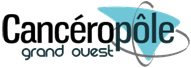 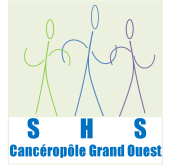 Formulaire d’inscription : 6e Symposium de l’Axe SHS, le14 juin 2013 à NantesInscription comme auditeurs-auditrice au symposiumÀ nous retourner avant le 31 mai  2013, Merci.Contacts scientifique : ghislaine.lozachmeur@univ-brest.fr et colombat@med.univ-tours.frContact Inscription : cecile.medina.jaouen@gmail.comPrénom : Nom : Adresse : Code postal – Ville : Courriel : Téléphone : 